Communiqué de presseEn pleine crise sanitaire ACC M continue de se développer et gagne de nouveaux marchés.Il s’agit de trois commandes qui s’étaleront sur plus de trois ans.Trois marchés publics confiés par trois grands donneurs d’ordresLe tramway de Clermont-FerrandL’attribution par SMTC/T2C du marché de maintenance à mi-vie de 25 rames du tramway de Clermont-Ferrand au groupement ACC M/SAFRA (ACC M Mandataire) a aussi une dimension symbolique. « C’est une véritable fierté pour nous d’avoir remporté ce marché local qui est également la première grosse commande enregistrée depuis la reprise des ACC par le groupe TTH » explique Franck Lecaillon, directeur de production. « C’est évidemment un symbole fort qui ravi les salariés, les fournisseurs et les élus locaux comme tous ceux qui ont cru en l’avenir d’ACC M et en notre projet pour cette entreprise » explique Thierry TORTI président du groupe TTH.« Ecologiquement, économiquement, socialement nous nous inscrivons ainsi au cœur des investissements de notre territoire » Déclare Marion Auvray, directrice de l’amélioration continue et des ressources durables chez ACC M.La transformation de 45 rames du MP89CC pour la RATP. Ces rames de six voitures circulant sur la ligne 4, seront transformées par ACC M pour fonctionner prochainement en rames de cinq voitures sur la ligne 6 du métro parisien. L’opération comprend également l’intégration des kits d’équipements particuliers, de la sellerie voyageurs, des équipements techniques et de vidéo- protection.Le SYTRAL (Syndicat mixte des transports pour le Rhône et l’agglomération lyonnaise) a confié au groupement ACC M/SNADEC les Travaux de Grande Révision à 40 ans des rames du métro MPL 75  (Métro Pneus Lyon commandé en 1975) qui circule sur les lignes A et B du réseau TCL à LYON.
Avec ces trois contrats, le carnet de commandes d’ACC M se rempli confortablement, ce qui permet d’envisager l’avenir avec sérénité. Cela replace aussi l’entreprise ACC M au premier rang des acteurs de son marché. Socialement le recrutement de 150 personnes est planifié progressivement jusqu’à l’été 2022, ce qui portera l’effectif d’ACC M à plus de 300 personnes. ACC M ou la responsabilité sociétale des entreprisesLa responsabilité sociétale des entreprises est dans l’ADN d’ACC M. Elle-même au cœur du futur éco quartier Saint Jean – la cité ferroviaire. "La prolongation de la durée de vie des matériels ferroviaires est bien évidemment un acte économique chez nos clients,  mais c’est aussi un acte environnemental qui s'inscrit dans la transition écologique et énergétique " explique Thierry Cézard Directeur Général Industrie du groupe TTH et d’ACC M.Contact : Cyril GrisetTéléphone :  06 41 81 15 31cyril.griset@acc-m.fr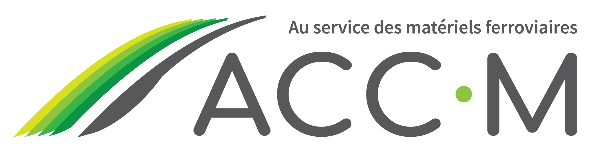 